	Mechanisms in Giant Machines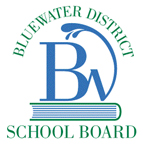 IntroductionEven the largest, most complicated machines are formed from simple machines organized into mechanisms;Each mechanism has a function, and they all work to reduce strain on parts and lessen the amount of fuel required.Giant DraglinesDragline excavators are some of the largest machines made;One common use is in open-pit coal mines, where they are used to remove the layers of soil and rock that cover the coal;Dragline works by dropping a bucket on the ground from the tip of its crane;A winch is then used to drag the bucket along the ground;The earth that has been pulled in is then piled up so that trucks can remove it at a later time.Giant Power ShovelsPower shovels are used to pick up broken-up earth or rock and load it into trucks;They may be used to help remove the dirt excavated by a dragline, or they may be used at large construction sites where earth is being removed for a foundation.ConclusionGiant machinery is increasingly being computerized so that the equipment operates smoothly within its designed limits;This can also help reduce and cut costs.